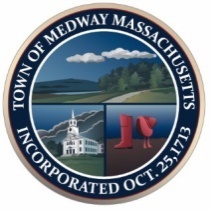     Town of Medway                                   Commonwealth of MassachusettsEnergy and Sustainability Committee Meeting                    February 16, 2022 - 6:00 pm              MEDWAY PUBLIC LIBRARY                                           Virtual MeetingPursuant to the Massachusetts Legislature’s June 16, 2021 enactment of Chapter 20 of the Acts of 2021, an act extending certain Covid-19 measures adopted during the State of Emergency, under which public bodies retain the option of holding open meetings and hearings remotely until April 1, 2022, and in accordance with the Medway Select Board’s remote participation policy as amended at their July 2, 2021 meeting, Energy and Sustainability members will be participating remotely. Access via Microsoft Teams is provided here at the bottom of the agenda. 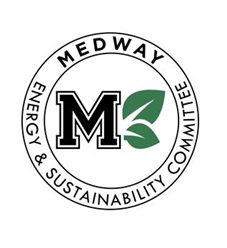 Members present:   Carey Bergeron, Martin Dietrich, Jason Reposa, David Travalini, Kristen Rice, Stephanie Carlisle and Tracy Rozak, Recording Secretary.Also Present: Wally Long, Nick Fair, Melissa GreenfieldAbsent:   Carey Bergeron-----------------------------------------------------------------------------------------------------------Call to OrderMarty called the meeting to order at 6:05 pm.Public Comments:Nick thanked the committee for having him come to the meeting. He stated he knows the Stretch Code very well and is excited to be helpful to the town.  Nick stated he could do a condensed version about the benefits of Net Zero for the town.  This tends to build excitement and people want to get on board.  Wally stated he is looking to join the committee and is always trying to be greener whenever he can.  He stated he uses pellets for heating now and is looking into Solar for next year.  Report from the ChairMaster Plan Committee Update – no update at this meeting.Report from SubcommitteesScholarshipMarty stated he is still working on getting donors.  If anyone knows someone that would like to donate to the scholarship please let him know. Solar Zoning Bylaw reviewStephanie stated she sent over the changes about the bylaw and they are changing some of the language so it clarifies that solar can be allowed on municipal owned properties. There were also some changes to the language about impervious surfaces. This will be on the warrant for the spring meeting.Report from Staff ContactSolar Canopies in School Parking Lot updateStephanie stated she reached out to DOER and some other companies; Cadmus, Beacon (this company was involved with the town a few years ago on the school project.)  Power Options (a non- profit where you pay for a membership and you don’t have to do any of the procurement- Solect is the energy company they use) and Weston & Sampson. The committee discussed the pros and cons of Power Purchase Agreements (PPA). Nick stated they basically put it t up at no cost and sell you power at a lower rate. Nick suggested asking about the numbers and making sure there are buy out options.  David stated he has approached the Select Board several times about solar panels and they are not interested. Stephanie stated she has proposals from each company and she will send them to the committee members for review.Charles River Flood Model phase II updateStephanie stated they are still working on this. Commercial entities recycling/ compostingStephanie stated Susy would like the MESC to push for more recycling in town especially at the commercial locations. It was suggested that Susy come to one of their meetings to clarify what she would like the MESC committee to do.   Stephanie stated the Board of Health is helping her with the commercial entities and composting.  Stretch Code and Special Opt-In Stretch Code Stephanie stated she will talk with Jack this week or next.  We have to adopt the Stretch Code in order to be a green community.  Dave stated this year they are formulating the plan but it may not be finalized until spring of 2023.Ongoing Discussions Food waste diversion and composting Nothing to report at this timeHousekeeping Approval of Meeting Minutes from January 19, 2022January 19, 2021 Meeting MinutesMarty made a motion to approve the January 19, 2022 Meeting Minutes as submitted.  Jason seconded the motion and Dave, Kristen, Jason, and Marty all stated aye they were in favor and the minutes were approved. Next meeting: Stephanie stated she is 99 percent sure that she booked the library for our March meeting.AdjournDave made a motion to adjourn the meeting at 6:58 pm. Jason seconded the motion and Dave, Kristen, Jason and Marty all stated they were in favor and the meeting was adjourned.Respectfully submitted by,Tracy RozakUpcoming Medway Energy & Sustainability Committee MeetingsMeetings are typically the third Wednesday of the month